Inscriptions à la salle polyvalente de la mairie d’AzelotPour l’école de musique : Jeudi 6 septembre de 18 h à 19 h 30 Pour la danse de salon : mardi 4 septembre à partir de 20 h 30  Dans les 2 cas en présence des professeursPour les autres activités (gym adultes et enfants, yoga) : MERCREDI  5 septembre (18 h à 19 h 30) ou SAMEDI 8 septembre (11 h – 12h) NOM : ………………………………………………….PRENOM : …………………………………….DATE DE NAISSANCE : …………………………………..ADRESSE POSTALE : ……………………………………………………………………………………………………………………………………………………………………………………………………………………………………………..ADRESSE MAIL : NUMERO DE PORTABLE :ACTIVITE(S) où je m’inscris à l’année : ………………………………………………………………………………………………………………………………………………………………………………………………………………………………………………MONTANT ANNUEL DU REGLEMENT :ADHESION FOYER RURAL :MOYENS DE REGLEMENT : DATE :                                                                                 SIGNATURE :CONTACTS : MP Forget : mpforget.foyer@orange.fr ou 0383465045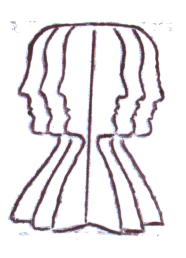 FOYER RURAL D’AZELOTBULLETIN D’INSCRIPTION SAISON 2018 – 2019